Dear ParentsAllergy/Hayfever Care PlanThank you for returning the slip indicating your child ___________________has an allergy/hayfever St Mary’s need to be aware of.Please complete the attached care plan. Please give as much detail as you can, with particular information regarding triggers and consequent reactions. Please return to the school office as soon as possible.St Mary’s take the health and safety of all of our pupils very seriously. There are policies in place to enable all staff members to help children. The information on this form will help us to decide on the best course of action should a situation arise. It is therefore very important that this record is updated should any symptoms or treatment change.If you have any queries, please do not hesitate to contact the school office.Kind Regards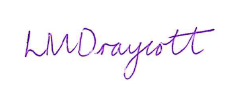 Mrs L DraycottSCHOOL ALLERGY/HAYFEVER CARE PLANChild’s name __________________________	Class _________	DOB  ______________FIRST CONTACT	SECOND CONTACTName ________________________________	Name ___________________________________Relationship __________________________	Relationship __________________________	___Address ______________________________	Address ______________________________________________________________________	_____________________________________________________________________________	_____________________________________________________________________________	________________________________________Telephone	TelephoneHome ________________________________	Home ___________________________________Work ________________________________	Work ___________________________________Mobile _______________________________	Mobile __________________________________GP’s Name ___________________________	GP’s Number _____________________________What triggers cause the symptoms/reaction?________________________________________________________________________________________________________________________________________________________________________________________________________________________________________________________________________________________________________________________________________In the event of a reaction, what will happen?________________________________________________________________________________________________________________________________________________________________________________________________________________________________________________________________________________________________________________________________________What treatment should your child receive if a reaction occurs?________________________________________________________________________________________________________________________________________________________________________________________________________________________________________________________________________________________________________________________________________Are there any special considerations we should be aware of?________________________________________________________________________________________________________________________________________________________________________________________________________________________________________________________________________________________________________________________________________Please tick as appropriate and sign:I undertake to notify the school immediately if my child’s symptoms or treatment changes. I will provide St Mary’s with a current prescription of medication, if required.Signed __________________________________ 	Date  _______________________Print Name ______________________________